   РОССИЙСКАЯ ФЕДЕРАЦИЯ     Ивановская область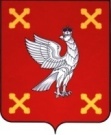 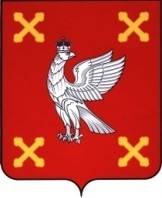 Администрация  Шуйского муниципального районаПОСТАНОВЛЕНИЕот 09.06.2016г. № 271-пг. ШуяО внесении изменений в постановление Администрации Шуйского муниципального района от 10.02.2015г. №85-п «Об утверждении Административного регламента предоставления муниципальной услуги «Согласование выполнения работ по реконструкции, капитальному ремонту и ремонту примыканий объектов дорожного сервиса к автомобильным дорогам общего пользования местного значения на территории Шуйского муниципального района»В соответствии с Федеральным законом от 06.10.2003 №131-ФЗ «Об общих принципах организации местного самоуправления в Российской Федерации», Федеральным законом от 27.07.2010 № 210-ФЗ «Об организации предоставления государственных и муниципальных услуг», Федеральным законом от 24.11.1995 № 181-ФЗ «О социальной защите инвалидов в Российской Федерации», Уставом Шуйского муниципального района, Администрация Шуйского муниципального района постановляет:1.Внести изменения в постановление Администрации Шуйского муниципального района от 10.02.2015г. №85-п «Об утверждении Административного регламента  предоставления муниципальной услуги «Согласование выполнения работ по реконструкции, капитальному ремонту и ремонту примыканий объектов дорожного сервиса к автомобильным дорогам общего пользования местного значения на территории Шуйского муниципального района», изложив пункт 2.12 в новой редакции:«2.12. Требования к помещениям, в которых предоставляется муниципальная услуга, в том числе к обеспечению доступности для инвалидов указанных объектов в соответствии с законодательством Российской Федерации о социальной защите инвалидов, к залу ожидания, местам для заполнения запросов о предоставлении муниципальной услуги, информационным стендам с образцами их заполнения и перечнем документов, необходимых для предоставления муниципальной услуги.2.12.1. Помещение, в котором предоставляется муниципальная услуга, оборудуется вывеской (табличкой), содержащей информацию о полном наименовании органа, предоставляющего муниципальную услугу. Информационная табличка размещается рядом с входом так, чтобы ее хорошо видели посетители.2.12.2. Залы ожидания, места для заполнения запросов о предоставлении муниципальной услуги оборудуются информационными стендами, стульями и столами (стойками для письма) для возможности оформления документов. На видном месте размещаются схемы расположения средств пожаротушения и путей эвакуации Заявителей и сотрудников.2.12.3. На информационном стенде, расположенном в непосредственной близости от помещения, где предоставляется муниципальная услуга, на официальном сайте Администрации Шуйского муниципального района размещается краткая информация о предоставляемой муниципальной услуге. 2.12.4. Для осуществления приема граждан-инвалидов, в том числе слепых (слабовидящих), глухих (слабослышащих), передвигающихся с помощью кресел-колясок должны быть созданы следующие условия:- помещения оборудованы пандусами, специальными ограждениями и перилами;- обеспечены беспрепятственное передвижение и разворот специальных средств для передвижения кресел-колясок;- столы для инвалидов размещены в стороне от входа с наличием увеличивающего устройства и с учетом беспрепятственного подъезда и поворота специальных средств для передвижения кресел-колясок. - возле здания (строения), в котором размещено помещение приема, и выдачи документов организовывается стоянка (парковка) для личного автомобильного транспорта Заявителей. За пользование стоянкой (парковкой) с Заявителей плата не взимается.Для парковки специальных автотранспортных средств инвалидов на каждой стоянке выделяется не менее 10% мест (но не менее одного места), которые не должны занимать иные транспортные средства».2. Контроль за исполнением настоящего постановления возложить на заместителя главы администрации, начальника комитета по управлению имуществом и муниципальным заказам Николаенко В.В.3. Настоящее постановление вступает в силу c момента официального опубликования. И.о. Главы Шуйского муниципального района                     О.А. Соколова